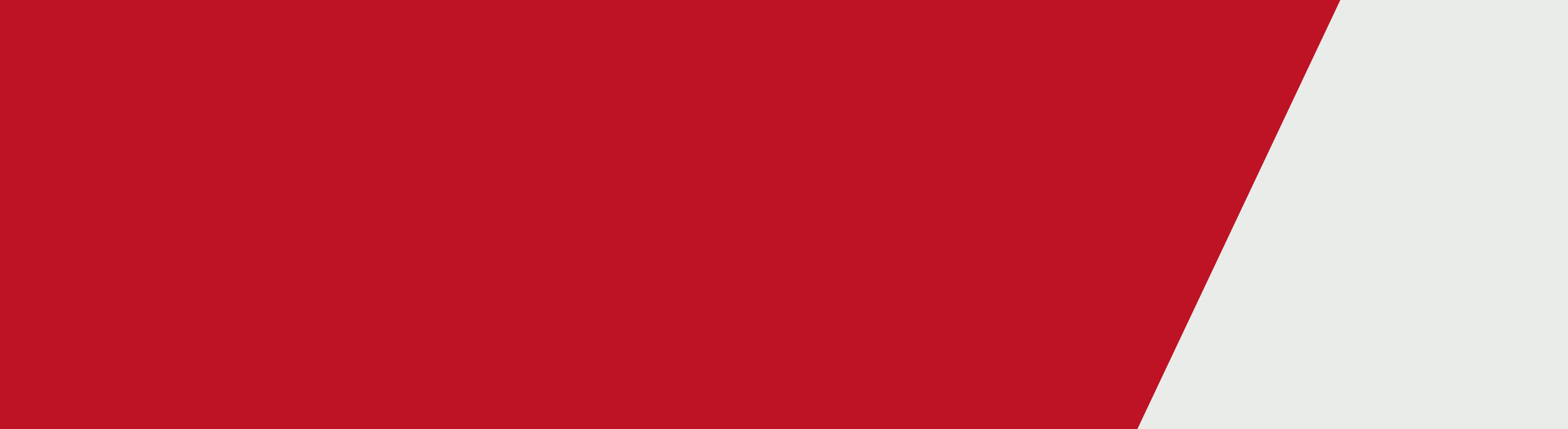 Umpire Amenities and Change TranscriptLEGEND:Provide separate access to playing fields from the players.Provide roller shutters/sliders or similar between to open up the umpires/official room to allow for both privacy between mixed genders and common space for discussions between the umpires officials.Provide individual toilet cubicles with full height partitions and avoid urinals for unisex use.Provide full height portioned individual lockable cubicled showers with change seats inside each cubicle to enhance privacy for users.Provide vanity/shelves for personal items and power points for hair dryers/other accessories near the washbasins to encourage female use.